§3-503.  Supervised administration; effect on other proceedings1.  Effect on application for informal proceedings.  The pendency of a proceeding for supervised administration of a decedent's estate stays action on any informal application then pending or thereafter filed.[PL 2017, c. 402, Pt. A, §2 (NEW); PL 2019, c. 417, Pt. B, §14 (AFF).]2.  Effect on will probated in informal proceedings.  If a will has been previously probated in informal proceedings, the effect of the filing of a petition for supervised administration is as provided for formal testacy proceedings by section 3‑401.[PL 2017, c. 402, Pt. A, §2 (NEW); PL 2019, c. 417, Pt. B, §14 (AFF).]3.  Effect on personal representative.  After receiving notice of the filing of a petition for supervised administration, a personal representative who has been appointed previously may not exercise the power to distribute any estate.  The filing of the petition does not affect the personal representative's other powers and duties unless the court restricts the exercise of any of them pending full hearing on the petition.[PL 2017, c. 402, Pt. A, §2 (NEW); PL 2019, c. 417, Pt. B, §14 (AFF).]SECTION HISTORYPL 2017, c. 402, Pt. A, §2 (NEW). PL 2017, c. 402, Pt. F, §1 (AFF). PL 2019, c. 417, Pt. B, §14 (AFF). The State of Maine claims a copyright in its codified statutes. If you intend to republish this material, we require that you include the following disclaimer in your publication:All copyrights and other rights to statutory text are reserved by the State of Maine. The text included in this publication reflects changes made through the First Regular and First Special Session of the 131st Maine Legislature and is current through November 1. 2023
                    . The text is subject to change without notice. It is a version that has not been officially certified by the Secretary of State. Refer to the Maine Revised Statutes Annotated and supplements for certified text.
                The Office of the Revisor of Statutes also requests that you send us one copy of any statutory publication you may produce. Our goal is not to restrict publishing activity, but to keep track of who is publishing what, to identify any needless duplication and to preserve the State's copyright rights.PLEASE NOTE: The Revisor's Office cannot perform research for or provide legal advice or interpretation of Maine law to the public. If you need legal assistance, please contact a qualified attorney.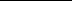 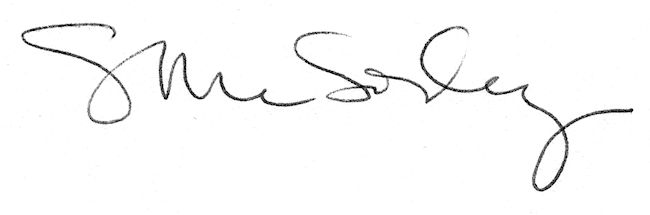 